T.C.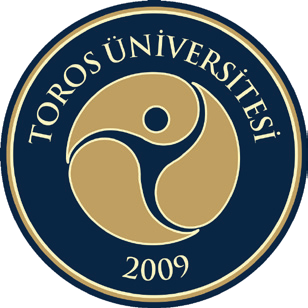 TOROS ÜNİVERSİTESİ REKTÖRLÜĞÜKENTLEŞME VE YEREL YÖNETİMLER UYGULAMA VE ARAŞTIRMA  MERKEZİKURSİYER KAYIT BİLGİ FORMUMali İşler Onayı	Kursiyerin İmzası  	--------------------------------------------------------------------------------------------------------------------------Adres: Bahçelievler Kampüsü 1857 Sk. No: 12 Yenişehir/MERSİNMerkez Tel: 0324 325 33 00 / Dahili (140)	1-KATILACAĞI KURSUN ADI:YEREL YÖNETİMLER AKADEMİSİ (Zabıtaya Yönelik   Program)1-KATILACAĞI KURSUN ADI:YEREL YÖNETİMLER AKADEMİSİ (Zabıtaya Yönelik   Program)1-KATILACAĞI KURSUN ADI:YEREL YÖNETİMLER AKADEMİSİ (Zabıtaya Yönelik   Program)1-KATILACAĞI KURSUN ADI:YEREL YÖNETİMLER AKADEMİSİ (Zabıtaya Yönelik   Program)2-ADI VE SOYADI:2-ADI VE SOYADI:3- BABA ADI:3- BABA ADI:4-DOĞUM YERİ:4-DOĞUM YERİ:5- T.C. KİMLİK NUMARASI5- T.C. KİMLİK NUMARASI6-DOĞUM TARİHİ (GG-AA-YYYY)6-DOĞUM TARİHİ (GG-AA-YYYY)7-MEZUN OLDUĞU OKUL:7-MEZUN OLDUĞU OKUL:8-ELEKTRONİK POSTA ADRESİ:8-ELEKTRONİK POSTA ADRESİ:9-CEP TELEFONU NUMARASI:9-CEP TELEFONU NUMARASI:10-EV ADRESİ:10-EV ADRESİ:10-EV ADRESİ:11-EV TELEFON NUMARASI:12-İŞ ADRESİ:12-İŞ ADRESİ:12-İŞ ADRESİ:13-İŞ TELEFONU NUMARASI:14-KURS KAYIT NO:15-KURSA KAYIT TARİHİ:15-KURSA KAYIT TARİHİ:16-FORM TANZİM TARİHİ: